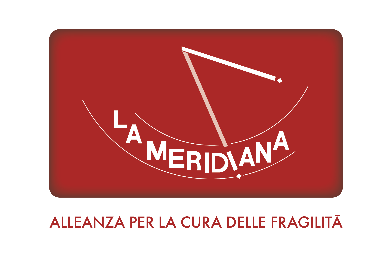 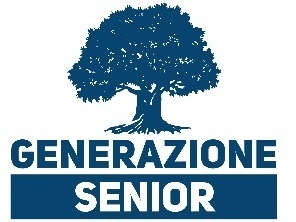 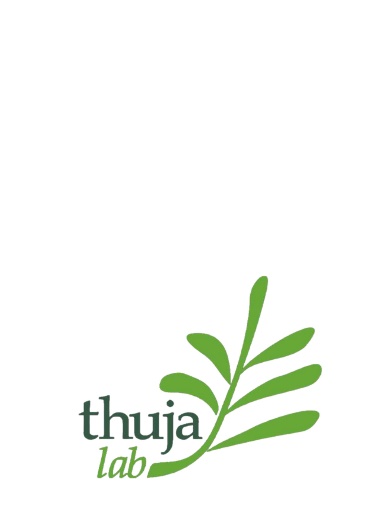 COMUNICATO STAMPATerritori del sentireMostra di sculture di Alessandra PorfidiaGiardini delle Serre - Villa Reale, Monzadal 15 aprile al 10 maggio 2023Inaugurazione: sabato 15 aprile 2023 ore 11:30Orari di apertura:sabato 15 dalle ore 11.00 alle19.00 - domenica 16 dalle 10.00 alle 19.00Dal lunedì al venerdì dalle ore 8.00 alle 12.00 e dalle 13.00 alle 17.00 Ingresso liberoMonza 4 aprile 2023. I prestigiosi Giardini delle Serre della Villa Reale a Monza accolgono una serie di opere inedite di Alessandra Porfidia, artista e docente responsabile della Scuola di Scultura dell’Accademia di Belle Arti di Roma. Il suo lavoro, da sempre centrato sul rapporto tra uomo e natura, oggi ancor più si concentra sulle questioni ambientali, prestando attenzione all’ecologia e alla sostenibilità. L’arte insegna quanto le abilità umane possano fare un buon uso dei dispositivi tecnologici, promuovendo un rapporto vigile con la realtà e riconnettendo ognuno con la propria profonda dimensione del “sentire”. L’immaginazione può esser così riscoperta in quanto qualità e risorsa primaria del buon vivere.La mostra è costituita da due nuclei fondamentali di opere, distinti cromaticamente. Il tema chiave della sostenibilità ha guidato l’artista nella scelta dei materiali di recupero industriale e naturali, componendoli con materiali all’avanguardia e innovativi, come il composito di alluminio AlucoilLarcore, utilizzato per la realizzazione delle nuove sculture bianche di grande dimensione. A riprova che l’arte può avvalersi di collaborazioni diverse, integrando la ricerca poetica dell’artista con i processi tecnologici più avanzati.«Non appena mi è stata offerta l’opportunità di una mostra da realizzare ai Giardini delle Serre della Villa Reale – dice Alessandra Porfidia -  ho sentito subito l’urgenza di entrare in sintonia con la grande bellezza e l’armonia straordinaria di un luogo costruito con sapienza da chi ha voluto farsi interprete della voce della natura. Il mio primo pensiero è stato come trovare la giusta armonia tra il mio lavoro e il contesto dei Giardini. Ho subito avvertito il dovere di rispettare l’equilibrio tra arte e natura, pur interpretandolo secondo la mia sensibilità. Senza timidezza, ma evitando qualsiasi arroganza. Spero che il percorso della mostra dia conto del tentativo di dialogare con l’ambiente nel suo pieno rispetto. Ho quindi immaginato l’itinerario come una passeggiata, un percorso scandito da incontri che accompagnino il visitatore e facilitino una riflessione sull’oggi e sul sentire».Per saperne di più: https://www.alessandraporfidia.it/bio/La mostra è nata dalla collaborazione tra Cooperativa Sociale La Meridiana e Thuja Lab, nell’ambito del progetto Generazione Senior. Si tratta di un progetto teso a promuovere l’invecchiamento attivo e la qualità di vita nell’età adulta sul territorio di Monza attraverso l’istituzione di una rete tra soggetti che realizzano e diffondono iniziative di prevenzione o su temi di interesse per futuri e i già pensionati. Sensibilizzare la popolazione sulla questione ambientale, offrire stimoli per reinterpretare il rapporto Uomo-Natura ed incoraggiare la nascita di comportamenti virtuosi e sostenibili sono alcuni degli obiettivi che hanno portato Generazione Senior e Thuja Lab a collaborare per realizzare questa ed altre iniziative. In occasione della mostra si è aperto un dialogo con l’impresa di Rossella Nigro, proprietaria della “C.I.NI. Solution” di Limbiate, che con generosità e disponibilità ha reso possibile la realizzazione di alcune delle opere inedite presenti in mostra. La presentazione è a cura di Fiorella Bassan (già Sapienza, Università di Roma).Oltre ai Giardini delle Serre della Villa Reale, alcune opere dell’artista Alessandra Porfidia saranno installate presso:Giardino Residenza San Pietro La Meridiana - Viale Cesare Battisti 86, Monza (da venerdì 14 aprile);ARCalglery, la Galleria di Arte Contemporanea - Spalto Piodo 10, Monza (da sabato 15 aprile);Caprotti Luce - Visa Carlo Alberto 50, Monza (da sabato 15 aprile).L’iniziativa trova il patrocinio della  Provincia di Monza e della Brianza, del Comune di Monza, della Reggia di Monza, di Confartigianato Imprese APA Milano-Monza e Brianza.In collaborazione con: C.I.N.I Solution Srl, ARC Gallery, Caprotti Luce e Associazione Libertamente. L’iniziativa è in parte realizzata grazie al contributo del Fondo Dardanio e Zeffi Manuli e della Fondazione della Comunità di Monza e della Brianza.Ufficio Stampa Cooperativa La MeridianaFabrizio Annaro -  fabrizio.annaro@gmail.com – 334.656.0576Sostieni i progetti de La Meridianawww.cooplameridiana.itIBAN: IT 24H 06230 01633 000015087843Per info: Rita Liprino. Telefono: 346 517 90 93Indirizzo e-mail: rita.liprino@cooplameridiana.it